Robert Smith        Bank Customer Service Representative[Today’s Date][341 Company Address]
[Company City, State xxxxx]
[(xxx) xxx-xxxx]
[hiring.manager@gmail.com]Dear [Mr./Mrs./Ms.] [Hiring Manager’s Name],As a long-time fan of your bank, and with my passion for banking and customer service, I was elated to see your opening for the Bank Customer Service Representative role. I have strong background and experience in the banking sector. These combined with my educational background, and recent work experience in banking would help me to take up the Bank Customer Service Representative role of your company, and contribute to the success of the firm's goals.Highlights of my accomplishments as a Bank Customer Service Representative include:Performed financial transactions based on bank policies and standard procedures.Acknowledged customer questioning and provided them with the necessary information on several topics, like bank accounts, bank policies, various products, and other banking services available.Assessed the various requirements of bank customers and suggested necessary products and services accordinglyStudied, inferred, and resolved numerous service-related problems.Investigated and ascertained bank transactions to assure ethical financial processing according to ascertained quality standards of the bank.Processed bank transactions by customers, such as cash withdrawals, money transfers, deposits, and balance checking.Confirmed compliance of every department with the bank and government regulatory guidelines thus achieving 100% compliance on 3 annual audits.As a Bank Customer Service Representative at ***, I enjoyed dealing with banking, insurance, securities, and other related services. My customer satisfaction record and the ability to oversee customer concerns and provide solutions will enable me to become an ideal candidate for this role. If my skills match your requirements, please contact me at ( ) or mail me at ( ) to schedule a meeting. I look forward to learning more about the Bank Customer Service Representative post.Thank you for your consideration.Sincerely, [Your Name]1737 Marshville Road, Alabama, (123)-456-7899, info@qwikresume.com, www.qwikresume.com© This Free Cover Letter is the copyright of Qwikresume.com. Usage Guidelines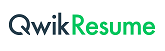 